Lampiran 1RENCANA PELAKSANAAN PEMBELAJARAN TINDAKAN SIKLUS I(Pertemuan I)		Nama Sekolah	: SDI Layang Tua II		Mata Pelajaran	: Tematik 		Materi Pokok		: Operasi Hitung Bilangan 		Tema			: LingkunganKelas/Semester	: IIWaktu 		: 2 X 35 MenitStandar Kompetensi1. Matematika	: Memahami dan mengenali operasi hitung bilangan2. IPA 		: Mengenali lingkungan sekitarBhs. Indonesia	: Membaca ceritaKompetensi Dasar1. Matematika	: Melakukan penjumlahan dan pengurangan bilangan sampai dengan 202. IPA	: Mengidentifikasi benda-benda yang bermanfaat dan tidak bermanfaat dilingkungan sekitar.Bhs. Indonesia	: Membaca cerita yang ada dilingkungan sekitarIndikatorMatematika :Menyatakan masalah sehari-hari yang berkaitan dengan penjumlahan dan  pengurangan bilangan Membaca dan menggunakan simbol, +, -, dan =IPA :	Menyebutkan benda-benda yang bermanfaat dan tidak bermanfaat yang ada dilingkungan sekitarBhs. Indonesia :	Membaca cerita yang ada dilingkungan sekitar.Tujuan Pembelajaran Melalui penjelasan, pengamatan, dan latihan yang dilakukan murid diharapkan agar dapat:Menjelaskan perhitungan yang berkaitan dengan penjumlahan bilanganMemahami perhitungan kedalam penjumlahan bilanganMembaca simbol dan penjumlahan bilanganMenggunakan symbol, +, -, dan +, dan = dalam penjumlahan bilanganMenyelesaikan soal cerita tentang penjumlahan dengan baik dan benarMateriPenjumlahan BilanganMetode dan Pendekatan.MetodeDemonstrasi CeramahPengamatanTanya jawabPendekatan Matematika realistikLangkah-langkah pembelajaranPendahuluan. ( 10 menit )Guru mempersiapkan alat dan bahan yang berhubungan dengan pembelajaranMengelola kelas seperti: memeriksa kebersihan kelas, mengatur tempat duduk muurid.Berdoa sebelum belajarMengabsen muridGuru mengajukan pertanyaan yang berhubungan dengan materi pelajaranMenjelaskan kepada murid mengenai materi yang akan diajarkanKegiatan IntiGuru mengemukakan tujuan pembelajranGuru menjelaskan materi pelajaran tentang perhitungan yang  berhubungan dengan penjumlahan dan pengurangan bilangan.Murid membaca cerita yang ada dilingkungan sekitar dengan baik dan benar.Murid diberi 1 kesempatan menyelesaikan penjumlahan dan pengurangan bilangan dengan memilih strategi sendiri (disampaikan batas waktu).Guru memfasilitasi murid dengan menyiapkan alat peraga atau media lain seperti lembar kerja ataupun lembar tugas.Setelah batasan waktu dinyatakan habis, beberapa murid menjelaskan caranya menyelesaikan penjumlahan dan pengurangan bilangan (informal). Tidak mengintervensi selam belum selesaikan mengutarakan idenya.Selanjutnya murid dikelompokkan menjadi 5 kelompok dengan anggota masing-masing 5 orangGuru memberikan soal LKS kepada muridSecara berkelompok murid diberi waktu untuk menyelesaikan soal LKS yang diberikan ooleh guruGuru memberikan kesempatan kepada murid untuk bertanyaMurid diharapkan dapat menentukan apakah penyelesaian sudah benar atau belum, dengan mmemeriksa perhitungan kembali yang  akhirnya dapat  menginterpresikan penyelesaian tersebut terhadap perhitungan yang terdapat dalam soal penjumlahan bilanganGuru meminta murid merenungkan yang  baru saja dipelajari.Guru secara perlahan membawa murid kedalam matematika formal.Kegiatan AkhirMemberikan tugas mengerjakan LKMGuru menyimpulkan inti materi pelajaran      Memberikan motivasi kepada murid.Menutup pelajaranSarana dan Sumber belajarBuku paket Pintar Matematika 2, Kelas II Penerbit Cipta Prima Budaya 2004. Buku tulis, alat tulis menulis, dan mistarKurikulum tingkat satuan pendidikan ( KTSP ) 2006Lembar kerja muridI.   Penilaian1.  	Penilaian Proses, dilakukan dengan bantuan LKM2.	Jenis penilaian, dilakukan tertulis dan unjuk kerja3. 	Penilaian hasil belajar, dilakukan dengan pemberian tes pada akhir setiap siklus.               Makassar, 18 Juni 2010     Mengetahui, Guru Kelas II					       	      	   PenelitiDra. Hadijah Badawi					 BudiyatiNIP. 19580630 198302 2 008					NIM. 0747041361Disetujui,Kepala SD Inpres Layang Tua IIHj. Nurdaya, S.PdNIP. 19621231 198203 2 170Lampiran 2RENCANA PELAKSANAAN PEMBELAJARAN TINDAKAN SIKLUS I(Pertemuan II)		Nama Sekolah	: SDI Layang Tua II		Mata Pelajaran	: Tematik 		Materi Pokok		: Operasi Hitung Bilangan 		Tema			: LingkunganKelas/Semester	: IIWaktu 		: 2 X 35 MenitStandar Kompetensi1.	Matematika	: Memahami dan mengenali operasi hitung bilanganIPA 		: Mengenali lingkungan sekitarBhs. Indonesia	: Membaca ceritaKompetensi Dasar1.  Matematika	: Melakukan penjumlahan dan pengurangan bilangan sampai dengan 202. IPA	: Mengidentifikasi benda-benda yang bermanfaat dan tidak bermanfaat dilingkungan sekitar.3.	Bhs. Indonesia	: Membaca cerita yang ada dilingkungan sekitarIndikatorMatematikaMenyatakan nmasalah sehari-hari yang berkaitan dengan penjumlahan dan pengurangan bilanganMembaca dan menggunakan simbol, +, -, dan =IPA Menyebutkan benda-benda yang bermanfaat dan tidak bermanfaat yang ada dilingkungan sekitar3. Bhs. Indonesia :	Membaca cerita yang ada dilingkungan sekitarTujuan Pembelajaran Melalui penjelasan, pengamatan, dan latihan yang dilakukan murid diharapkan agar dapat:Menjelaskan perhitungan yang berkaitan dengan pengurangan bilanganMemahami perhitungan kedalam pengurangan bilanganMembaca symbol dan pengurangan bilanganMenggunakan simbol, +, -, dan = dalam pengurangan bilanganMenyelesaikan soal cerita tentang pengurangan dengan baik dan benarMateriPengurangan BilanganMetode dan Pendekatan.MetodeDemonstrasi CeramahPengamatanTanya jawabPendekatanMatematika realistikLangkah-langkah pembelajaran1.	Pendahuluan. ( 10 menit )Guru mempersiapkan alat dan bahan yang berhubungan dengan pembelajaranMengelola kelas seperti: memeriksa kebersihan kelas, mengatur tempat duduk muurid.Berdoa sebelum belajarMengabsen muridGuru mengajukan pertanyaan yang berhubungan dengan materi pelajaranMenjelaskan kepada murid mengenai materi yang akan diajarkanKegiatan IntiGuru mengemukakan tujuan pambelajaran                                          Guru menjelaskan materi pelajaran tentang perhitungan yang   berhubungan dengan penjumlahan dan pengurangan bilangan.Murid membaca cerita yang ada dilingkungan sekitar dengan baik dan  benar.Murid diberi kesempatan menyelesaikan penjumlahan dan pengurangan bilangan dengan memilih strategi sendiri ( disampaikan batas waktu ).Guru memfasilitasi murid dengan menyiapkan alat peraga atau media lain seperti lembar kerja ataupun lembar tugas..Setelah batasan waktu dinyatakan habis, beberapa murid menjelaskan caranya menyelesaikan masalah ( informal). Tidak mengintervensi selam belum selesaikan mengutarakan idenya.Selanjutnya murid dikelompokkan menjadi 5 kelompok dengan anggota masing-masing 5 orangGuru memberikan kesempatan kepada murid untuk bertanyaMurid diharapkan dapat menentukan apakah penyelesaian sudah benar atau belum, dengan memeriksa perhitungan kembali yang  akhirnyya dapat  menginterpresikan penyelesaian tersebut terhadap permasalahan yang terdapat dalam soal pengurangan bilanganGuru meminta murid merenungkan yang  baru saja dipelajari.Guru secara perlahan membawa murid kedalam matematika formal.3. 	Kegiatan AkhirMemberikan tugas mengerjakan soal LKM.Guru menyimpulkan inti materi pelajaranMemberikan motivasi kepada murid.Menutup pelajaranSarana dan Sumber belajarBuku paket Pintar Matematika 2, Kelas II Penerbit Cipta Prima Budaya 2004. Buku tulis, alat tulis menulis, dan mistarKurikulum tingkat satuan pendidikan ( KTSP ) 2006Lembar kerja muridI. PenilaianPenilaian Proses, dilakukan dengan bantuan LKMJenis penilaian, dilakukan tertulis dan unjuk kerjaPenilaian hasil belajar, dilakukan dengan pemberian tes pada akhir setiap siklus.               Makassar, 18 Juni 2010     Mengetahui, Guru Kelas II					       	      	   PenelitiDra. Hadijah Badawi					 BudiyatiNIP. 19580630 198302 2 008					NIM. 0747041361Disetujui,Kepala SD Inpres Layang Tua IIHj. Nurdaya, S.PdNIP. 19621231 198203 2 170Lampiran 3LEMBAR KERJA MURID SIKLUS IPertemuan INama  :  1. ……………               2. …………….	MATERI Operasi Hitung BilanganKerjakan Soal di bawah ini dengan benar!Penjumlahan !Nova mempunyai 12 balon, Ina mempunyai 17 balon.Berapa jumlah balon seluruhnya ?Rina dan Tono mempunyai permen. Rina mempunyai 15 buah permen, Tono mempunyai 13 buah permen. Dapatkah kamu menentukan berapa jumlah permen keduanya ?23 + 14 = ………12 + 25 = ………Lampiran 4KUNCI JAWABAN LKM SIKLUS IPertemuan I23 + 14 = 3712 + 25 = 37LEMBAR KERJA MURID SIKLUS I Pertemuan IIKelompok    	 :Nama Siswa	 :  1. 		    2.		    3.		    4.		    5.MATERI Operasi Hitung BilanganKerjakan Soal di bawah ini dengan benar!Hitunglah:Dita memiliki 18 potong kue. Kue itu ingin diberikan kepada 7 orang temannya. Masing-masing mendapatkan 1 potong kue. Berapa sisa potong kue Dita ?Jawab:KUNCI JAWABAN LEMBAR KERJA MURIDPERTEMUAN IIHitunglah: 419735818 – 7 = 11Jadi sisa kue Dita = 11 potongLampiran 5LEMBAR OBSERVASI AKTIVITAS GURU DALAM KBM SIKLUS I PERTEMUAN I DAN PERTEMUAN IIKeterangan	: Deskriptor Masing-Masing KegiatanKegiatan 13  : Jika menyampaikan seluruh tujuan pembelajaran2  : Jika menyampaikan sebagian tujuan pembelajaran1  : Jika tidak menyampaikan tujuan Kegiatan 23  : Jika membagi murid dalam kelompok dengan seimbang dan teratur2  : Jika membagi murid dalam kelompok tetapi tidak seimbang1  : Jika sama sekali tidak membagi murid kelompokKegiatan 33  : Jika menyampaikan seluruh masalah kontekstual2  : Jika menyampaikan sebagian masalah kontekstual1  : Jika tidak menyampaikan masalah kontekstualKegiatan 43  : Jika merespon secara positif jawaban murid dan memberikan kesempatan untuk memikirkan strategi  yang efektif dengan baik dan maksimal.2  : Jika merespon secara positif jawaban murid dan memberikan kesempatan untuk memikirkan strategi  yang efektif dengan baik.1 : Jika sama sekali tidak merespon secara positif jawaban murid dan tidak memberikan kesempatan untuk memikirkan strategi  yang efektif.Kegiatan 53  : Jika mengarahkan murid pada masalah kontekstual dan meminta murid mengerjakan masalah dengan pengetahuan  mereka dengan baik dan lengkap.2  : Jika mengarahkan murid pada masalah kontekstual dan meminta murid mengerjakan masalah dengan pengetahuan  mereka dengan baik.1  : Jika sama sekali tidak mengarahkan murid pada masalah kontekstual dan meminta murid mengerjakan masalah dengan pengetahuan  mereka.Kegiatan 63  :  Jika mengelilingi murid dan memberikan bantuan seperlunya dalam bekerja dengan baik.2  :   Jika mengelilingi murid dan memberikan bantuan seperlunya dalam bekerja pada semua murid.1  :   Jika sama sekali tidak mengelilingi murid dan memberikan bantuan seperlunya dalam bekerja.Kegiatan 73  : Jika mengenalkan seluruh istilah konsep 2  : Jika mengenalkan sebagian istilah konsep 1  : Jika tidak mengenalkan istilah konsep.Kegiatan 83 : Jika memberikan tugas mengerjakan LKM, mengerjakan soal / membuat masalah beserta jawabannya yang sesuai dengan matematika formal dengan baik dan sangat jelas.2 : Jika memberikan tugas mengerjakan LKM, mengerjakan soal / membuat masalah beserta jawabannya yang sesuai dengan matematika formal dengan baik.1 : Jika tidak memberikan tugas mengerjakan LKM, mengerjakan soal / membuat masalah beserta jawabannya yang sesuai dengan matematika formal.Lampiran 6Lampiran 7RENCANA PELAKSANAAN PEMBELAJARAN TINDAKAN SIKLUS II(Pertemuan I)		Nama Sekolah	: SDI Layang Tua II		Mata Pelajaran	: Tematik 		Materi Pokok		: Operasi Hitung Bilangan 		Tema			: LingkunganKelas/Semester	: IIWaktu 		: 2 X 35 MenitStandar KompetensiMatematika	: Memahami dan mengenali operasi hitung IPA 		: Mengenali lingkungan sekitarBhs. Indonesia	: Membaca ceritaKompetensi Dasar 1 Matematika : Melakukan penjumlahan dan pengurangan bilangan sampai     dengan 100        2. IPA	 Mengidentifikasi benda-benda yang bermanfaat dan tidak    bermanfaat dilingkungan sekitar.3. Bhs. Indonesia	:  Membaca cerita yang ada dilingkungan sekitarIndikator1. MatematikaMenyatakan nmasalah sehari-hari yang berkaitan dengan penjumlahan dan npengurangan bilanganMembaca dan menggunakan simbol, +, -, dan =                                               2. IPA			Menyebutkan benda-benda yang bermanfaat dan tidak bermanfaat yang ada dilingkungan sekitarBhs. Indonesia	: Membaca cerita yang ada dilingkungan sekitarTujuan Pembelajaran Melalui penjelasan, pengamatan, dan latihan yang dilakukan murid diharapkan agar dapat:Menjelaskan perhitungan yang berkaitan dengan penjumlahan bilanganMemahami perhitungan kedalam penjumlahan bilanganMembaca simbol dan penjumlahan bilanganMenggunakan symbol, +, -, dan +, dan = dalam penjumlahan bilanganMenyelesaikan soal cerita tentang penjumlahan dengan baik dan benarMateriPenjumlahan BilanganMetode dan Pendekatan.MetodeDemonstrasi CeramahPengamatanTanya jawabpendekatanMatematika realistikLangkah-langkah pembelajaran1.Pendahuluan. ( 10 menit )Guru mempersiapkan alat dan bahan yang berhubungan dengan pembelajaranMengelola kelas seperti: memeriksa kebersihan kelas, mengatur tempat duduk muurid.Berdoa sebelum belajarMengabsen muridGuru mengajukan pertanyaan yang berhubungan dengan materi pelajaranMenjelaskan kepada murid mengenai materi yang akan diajarkan2.Kegiatan IntiGuru mengemukakan tujuan pembelajaranGuru menjelaskan materi pelajaran tentang perhitungan yang berhubungan dengan penjumlahan dan pengurangan bilangan.Murid membaca cerita yang ada dilingkungan sekitar dengan baik dan benar.Murid diberi kesempatan menyelesaikan penjumlahan dan pengurangan bilangan dengan memilih strategi sendiri ( disampaikan batas waktu ).Guru memfasilitasi murid dengan menyiapkan alat peraga atau media lain seperti lembar kerja ataupun lembar tugas.Setelah batasan waktu dinyatakan habis, beberapa murid menjelaskan caranya menyelesaikan penjumlahan dan pengurangan bilangan ( informal). Tidak mengintervensi selam belum selesaikan mengutarakan idenya.Selanjutnya murid dikelompokkan menjadi 5 kelompok dengan anggota masing-masing 5 orangGuru memberikan kesempatan kepada murid untuk bertanyaMurid diharapkan dapat menentukan apakah penyelesaian sudah benar atau belum, dengan mmemeriksa perhitungan kembali yang  akhirnyya dapat  menginterpresikan penyelesaian tersebut terhadap permasalahan yang terdapat dalam soal penjumlahan bilanganGuru meminta murid merenungkan yang  baru saja dipelajari.Guru secara perlahan membawa murid kedalam matematika formal.3. Kegiatan Akhir1. Memberikan pekerjaan rumah.2. Guru menyimpulkan inti materi pelajaran3. Memberikan motivasi kepada murid.Menutup pelajaranSarana  dan Sumber belajarBuku paket Pintar Matematika 2, Kelas II Penerbit Cipta Prima Budaya 2004. Buku tulis, alat tulis menulis, dan mistar                                                      Kurikulum tingkat satuan pendidikan ( KTSP ) 2006Lembar kerja muridPenilaianPenilaian Proses, dilakukan dengan bantuan LKMJenis penilaian, dilakukan tertulis dan unjuk kerjaPenilaian hasil belajar, dilakukan dengan pemberian tes pada akhir setiap siklus.               Makassar, 18 Juni 2010     Mengetahui, Guru Kelas II					       	      	   PenelitiDra. Hadijah Badawi					 BudiyatiNIP. 19580630 198302 2 008					NIM. 0747041361Disetujui,Kepala SD Inpres Layang Tua IIHj. Nurdaya, S.PdNIP. 19621231 198203 2 170Lampiran 8RENCANA PELAKSANAAN PEMBELAJARAN TINDAKAN SIKLUS II(Pertemuan II)		Nama Sekolah	: SDI Layang Tua II		Mata Pelajaran	: Tematik 		Materi Pokok		: Operasi Hitung Bilangan 		Tema			: LingkunganKelas/Semester	: IIWaktu 		: 2 X 35 MenitStandar KompetensiMatematika	  	: Memahami dan mengenali operasi hitung bilanganIPA           		: Mengenali lingkungan sekitar  Bhs. Indonesia        : Membaca cerita                              			  B. Kompetensi DasarMatematika	: Melakukan penjumlahan dan pengurangan bilangan sampai dengan 100IPA		: Mengidentifikasi benda-benda yang bermanfaat dan tidak bermanfaat dilingkungan  sekitar                                                                        Bhs. Indonesia	: Membaca cerita yang ada dilingkungan sekitarC. Indikator1. MatematikaMenyatakan nmasalah sehari-hari yang berkaitan dengan penjumlahan dan  pengurangan bilanganMembaca dan menggunakan simbol, +, -, dan =2. IPA : Menyebutkan benda-benda yang bermanfaat dan tidak bermanfaat yang ada  dilingkungan sekitar     						                       3. Bhs. IndonesiaMembaca cerita yang ada dilingkungan sekitarTujuan Pembelajaran Melalui penjelasan, pengamatan, dan latihan yang dilakukan murid diharapkan agar dapat:Menjelaskan perhitungan yang berkaitan dengan pengurangan bilanganMemahami perhitungan kedalam pengurangan bilanganMembaca simbol dan pengurangan bilanganMenggunakan symbol, +, -, dan = dalam pengurangan bilanganMenyelesaikan soal cerita tentang pengurangan dengan baik dan benarMateriPengurangan BilanganMetode dan Pendekatan.MetodeDemonstrasi CeramahPengamatanTanya jawabPendekatanMatematika realistikLangkah-langkah pembelajaran1.Pendahuluan. ( 10 menit )Guru mempersiapkan alat dan bahan yang berhubungan dengan pembelajaranMengelola kelas seperti: memeriksa kebersihan kelas, mengatur tempat duduk muurid.Berdoa sebelum belajarMengabsen muridGuru mengajukan pertanyaan yang berhubungan dengan materi pelajaranMenjelaskan kepada murid mengenai materi yang akan diajarkan2. Kegiatan Inti	1.Guru mengemukakan tujuan pembelajaran2..Guru menjelaskan materi pelajaran tentang perhitungan yang    berhubungan dengan penjumlahan dan pengurangan bilangan.3.Murid membaca cerita yang ada dilingkungan sekitar dengan baik dan  benar.Murid diberi kesempatan menyelesaikan penjumlahan dan pengurangan bilangan dengan memilih strategi sendiri dan menyelesaikan masalah              ( disampaikan batas waktu ).Guru memfasilitasi murid dengan menyiapkan alat peraga atau media lain seperti lembar kerja ataupun lembar tugas..Setelah batasan waktu dinyatakan habis, beberapa murid menjelaskan caranya menyelesaikan penjumlahan dan pengurangan bilangan                         (informal). Tidak mengintervensi selam belum selesaikan mengutarakan idenya.Selanjutnya murid dikelompokkan menjadi 5 kelompok dengan anggota masing-masing 5 orangGuru memberikan soal LKM kepada muridSecara berkelompok murid diberi waktu untuk menyelesaikan soal LKM yang diberikan ooleh guruGuru memberikan kesempatan kepada murid untuk bertanyaMurid diharapkan dapat menentukan apakah penyelesaian sudah benar atau belum, dengan mmemeriksa perhitungan kembalii yang  akhirnya dapat  menginterpresikan penyelesaian tersebut terhadap permasalahan yang terdapat dalam soal pengurangan bilanganGuru meminta murid merenungkan yang  baru saja dipelajari.Guru secara perlahan membawa murid kedalam matematika formal.3. Kegiatan Akhir 1. Guru menyimpulkan inti materi pelajaran2. Memberikan motivasi kepada murid.3. Menutup pelajaranSaran dan Sumber belajarBuku paket Pintar Matematika 2, Kelas II Penerbit Cipta Prima Budaya 2004. Buku tulis, alat tulis menulis, dan mistarKurikulum tingkat satuan pendidikan ( KTSP ) 2006Lembar kerja muridPenilaianPenilaian Proses, dilakukan dengan bantuan LKMJenis penilaian, dilakukan tertulis dan unjuk kerjaPenilaian hasil belajar, dilakukan dengan pemberian tes pada akhir setiap siklus.              Makassar, 18 Juni 2010     Mengetahui, Guru Kelas II					       	      	   PenelitiDra. Hadijah Badawi					 BudiyatiNIP. 19580630 198302 2 008					NIM. 0747041361Disetujui,Kepala SD Inpres Layang Tua IIHj.   Nurdaya, S.PdNIP. 19621231 198203 2 170Lampiran 9LEMBAR KERJA MURID SIKLUS IIPertemuan INama  :  1. ……………                2. …………….	MATERI Operasi Hitung BilanganKerjakan Soal di bawah ini dengan benar!Penjumlahan !   Dedi mempunyai 53 balon, Puput mempunyai 73 balon.Berapa jumlah balon seluruhnya ?Hikmah dan Nita mempunyai permen. Rina mempunyai 42 buah permen, Tono mempunyai 37 buah permen. Dapatkah kamu menentukan berapa jumlah permen keduanya ?32 + 41 = ………21 + 52 = ………Lampiran 10KUNCI JAWABAN LEMBAR KERJA MURID SIKLUS IIPertemuan I32 + 41 = 7321 + 52 = 73LEMBAR KERJA MURID SIKLUS IIPertemuan IINama     :NIS	   :  MATERI Operasi Hitung BilanganKerjakan Soal di bawah ini dengan benar!Hitunglah:Hajar memiliki 81 potong kue. Kue itu ingin diberikan kepada 37 orang temannya. Masing-masing mendapatkan 1 potong kue. Berapa sisa potong kue Hajar ?Jawab:KUNCI JAWABAN LEMBAR KERJA MURID SIKLUS IIPertemuan IIHitunglah: 22 13 37 1381 – 37 = 44      jadi sisa kue Hajar = 44 potongLampiran 11DATA HASIL OBSERVASI AKTIFITAS GURU DALAM KBM SIKLUS II PERTEMUAN I DAN PERTEMUAN IIKeterangan	: Deskriptor Masing-Masing KegiatanKegiatan 13  : Jika menyampaikan seluruh tujuan pembelajaran2  : Jika menyampaikan sebagian tujuan pembelajaran1  : Jika tidak menyampaikan tujuan Kegiatan 23  : Jika membagi murid dalam kelompok dengan seimbang dan teratur2  : Jika membagi murid dalam kelompok tetapi tidak seimbang1  : Jika sama sekali tidak membagi murid kelompokKegiatan 33  : Jika menyampaikan seluruh masalah kontekstual2  : Jika menyampaikan sebagian masalah kontekstual1  : Jika tidak menyampaikan masalah kontekstualKegiatan 43  : Jika merespon secara positif jawaban murid dan memberikan kesempatan untuk memikirkan strategi  yang efektif dengan baik dan maksimal.2  : Jika merespon secara positif jawaban murid dan memberikan kesempatan untuk memikirkan strategi  yang efektif dengan baik.1 : Jika sama sekali tidak merespon secara positif jawaban murid dan tidak memberikan kesempatan untuk memikirkan strategi  yang efektif.Kegiatan 53  : Jika mengarahkan murid pada masalah kontekstual dan meminta murid mengerjakan masalah dengan pengetahuan  mereka dengan baik dan lengkap.2  : Jika mengarahkan murid pada masalah kontekstual dan meminta murid mengerjakan masalah dengan pengetahuan  mereka dengan baik.1  : Jika sama sekali tidak mengarahkan murid pada masalah kontekstual dan meminta murid mengerjakan masalah dengan pengetahuan  mereka.Kegiatan 63  :  Jika mengelilingi murid dan memberikan bantuan seperlunya dalam bekerja dengan baik.2  :   Jika mengelilingi murid dan memberikan bantuan seperlunya dalam bekerja pada semua murid.1  :   Jika sama sekali tidak mengelilingi murid dan memberikan bantuan seperlunya dalam bekerja.Kegiatan 73  : Jika mengenalkan seluruh istilah konsep 2  : Jika mengenalkan sebagian istilah konsep 1  : Jika tidak mengenalkan istilah konsep.Kegiatan 83 : Jika memberikan tugas mengerjakan LKM, mengerjakan soal / membuat masalah beserta jawabannya yang sesuai dengan matematika formal dengan baik dan sangat jelas.2 : Jika memberikan tugas mengerjakan LKM, mengerjakan soal / membuat masalah beserta jawabannya yang sesuai dengan matematika formal dengan baik.1 : Jika tidak memberikan tugas mengerjakan LKM, mengerjakan soal / membuat masalah beserta jawabannya yang sesuai dengan matematika formal.Lampiran 12Lampiran 13TES AKHIR SIKLUS INama       :  ………….			 NIS          :  …………. 			     Kerjakan Soal di bawah ini dengan benar!Nova mempunyai 12 balon, Ina mempunyai 17 balon.Berapa jumlah balon seluruhnya ?23 + 14 = ………32 + 41 = ………Dedi mempunyai 53 balon, Puput mempunyai 73 balon.      Berapa jumlah balon seluruhnya ?Rina dan Tono mempunyai permen. Rina mempunyai 15 buah permen, Tono mempunyai 13 buah permen. Dapatkah kamu menentukan berapa jumlah permen keduanya ?12 - 25 = ………Hajar memiliki 81 potong kue. Kue itu ingin diberikan kepada 37 orang temannya. Masing-masing mendapatkan 1 potong kue. Berapa sisa potong kue Hajar ?Jawab:Lampiran 14KUNCI JAWABAN TES AKHIR SIKLUS I29377312628-131344Lampiran 15TES AKHIR SIKLUS IINama:  ………….			     NIS    :  …………. 			     Petunjuk SoalTulislah Nama dan NIS anda pada tempat yang telah tersediaTuliskan Jawaban pada lembar jawaban yang tersediaJawablah pertanyaan berikut dengan langkah-langkah yang sistematis dan jelasSoalRina dan Tono mempunyai permen. Rina mempunyai 15 buah permen, Tono mempunyai 13 buah permen. Dapatkah kamu menentukan berapa jumlah permen keduanya ?12 + 25 = ………Dedi mempunyai 53 balon, Puput mempunyai 73 balon.      Berapa jumlah balon seluruhnya ?Dita memiliki 18 potong kue. Kue itu ingin diberikan kepada 7 orang temannya. Masing-masing mendapatkan 1 potong kue. Berapa sisa potong kue Dita ?30 – 17 =76 – 24 = Andi membeli 59 butir kelereng. Sesampainya dirumah adik Andi mengambil 15 kelereng. Berapa kelereng Andi yang tertinggal?KUNCI JAWABAN TES AKHIR SIKLUS I283711912611135244Lampiran 16Data hasil Evaluasi I selama proses pembelajaran matematika realistik terhadap murid kelas II SD Inpres Layang Tua II  Kota Makassar pada siklus IKeterangan: Skor 0		: Jika tidak ada jawabanSkor 5		: Jika jawaban salahSkor 10	: Jika jawaban benar*Untuk soal bobot 15 Skor 10	: jika jawaban benar tapi tidak sempurnaSkor 15	: Jika jawaban benar dan sempurnaLampiran 17Data hasil Evaluasi II selama proses pembelajaran matematika realistik terhadap murid kelas II SD Inpres Layang Tua II  Kota Makassar pada siklus II        Makassar,      Agustus 2011        Mengetahui                                                                        Observer     Guru Kelas II   Dra. Hadijah Badawi                                                               BudiyatiNip. 19580630 198302 2 008				         Nim. 0747041361DOKUMENTASISIKLUS I DAN SIKLUS II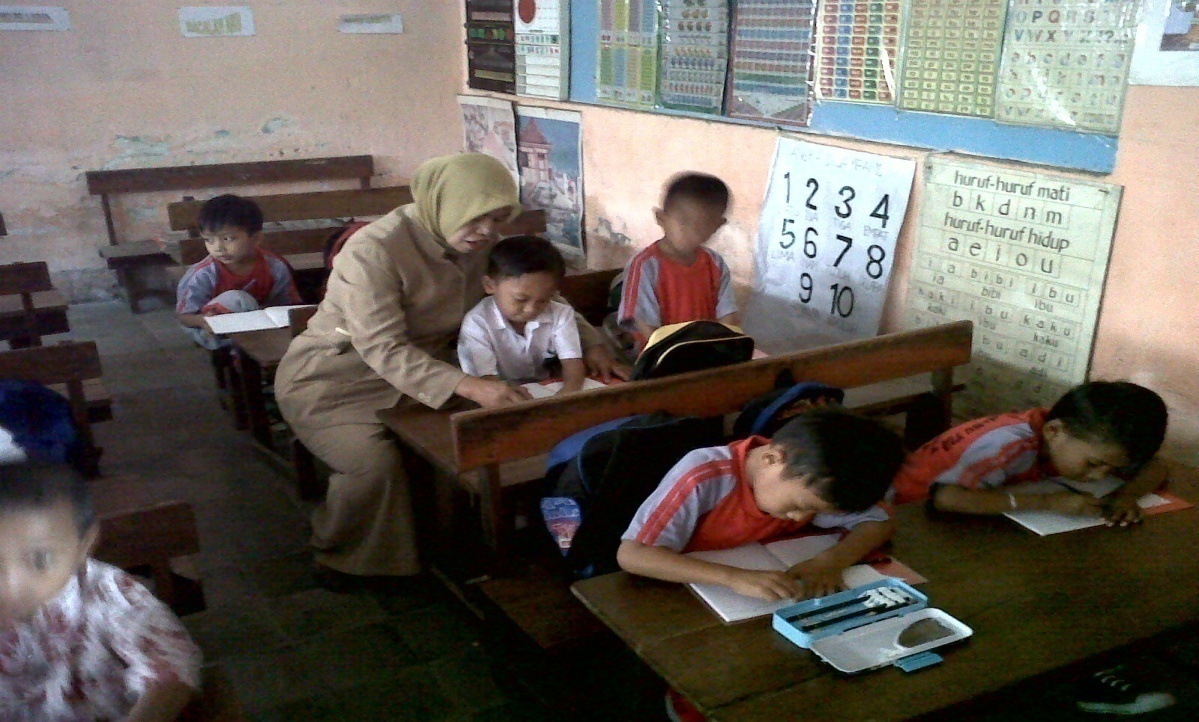 Gambar 1 :  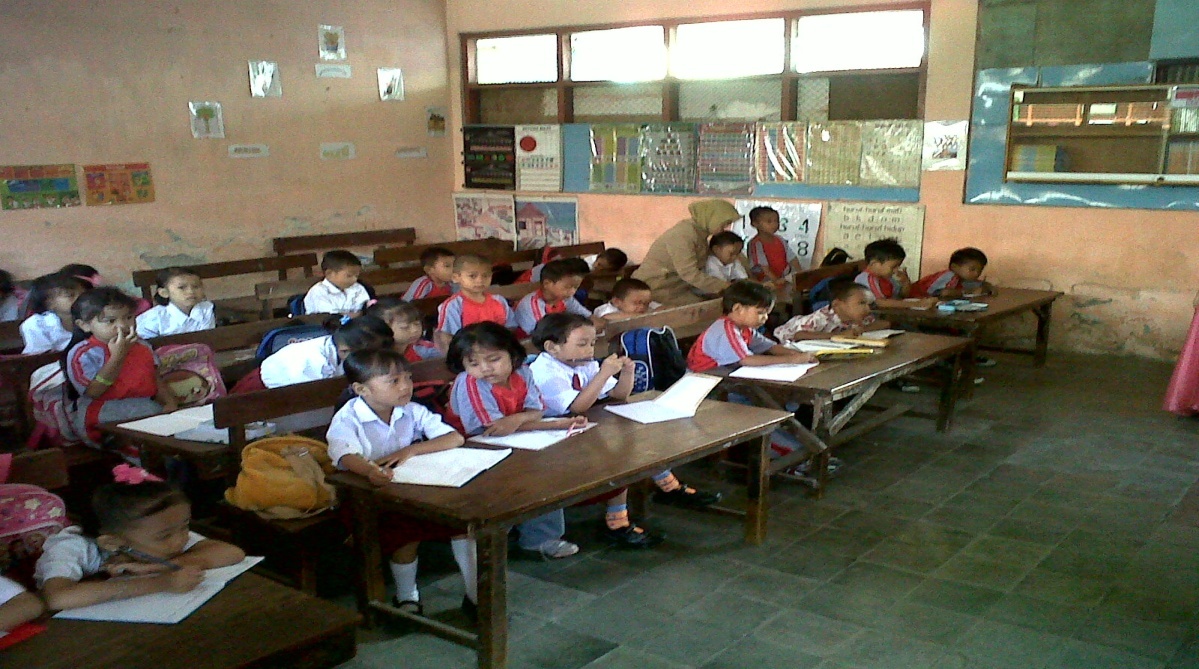 Gambar 2 :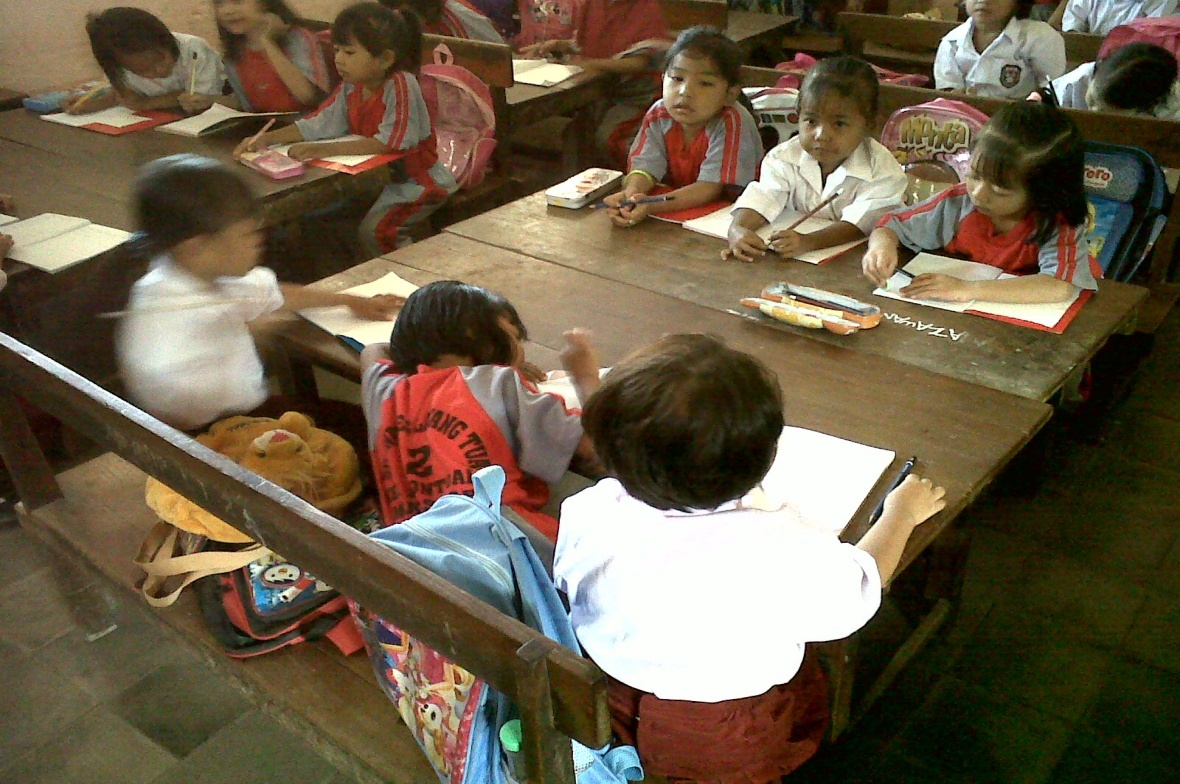 Gambar 3 :  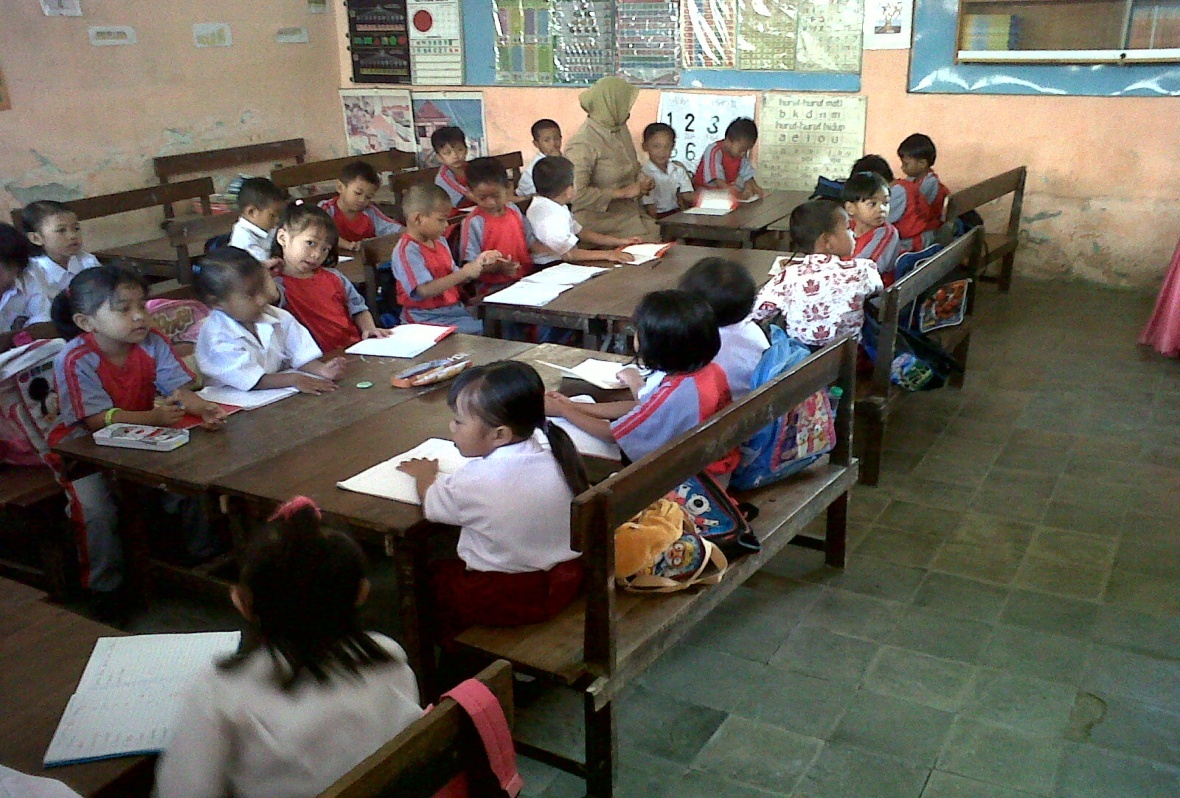 Gambar 4 : 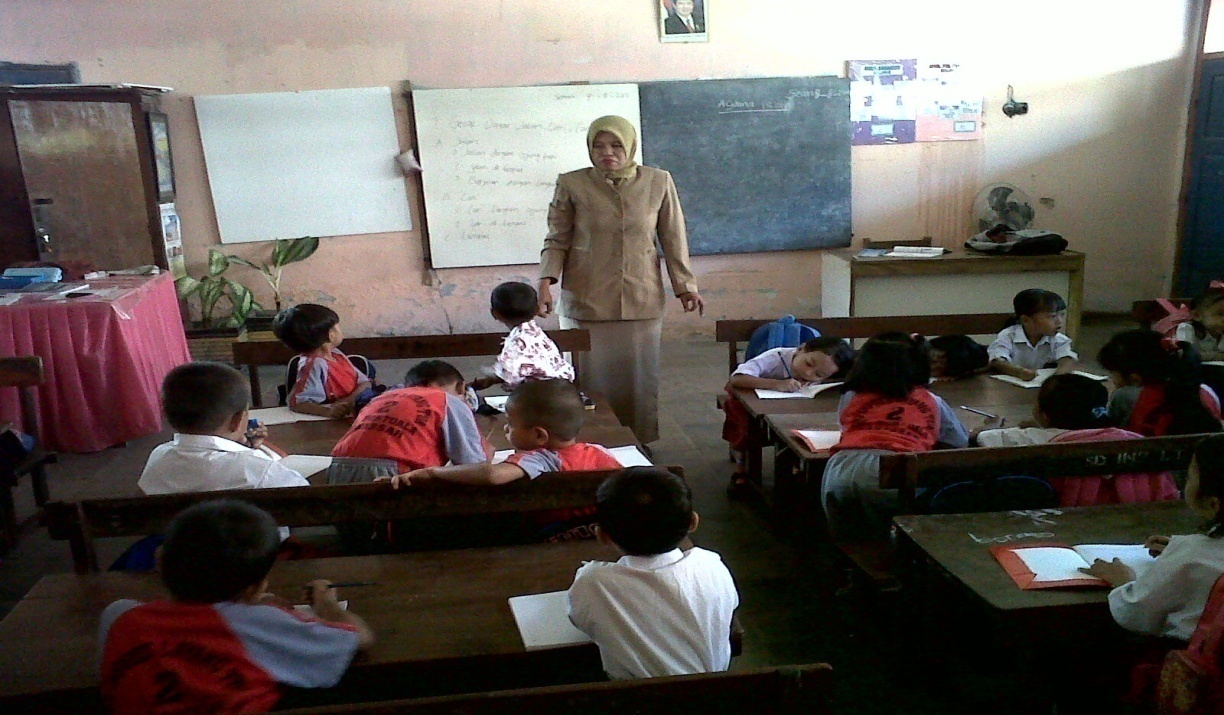 Gambar 5 : 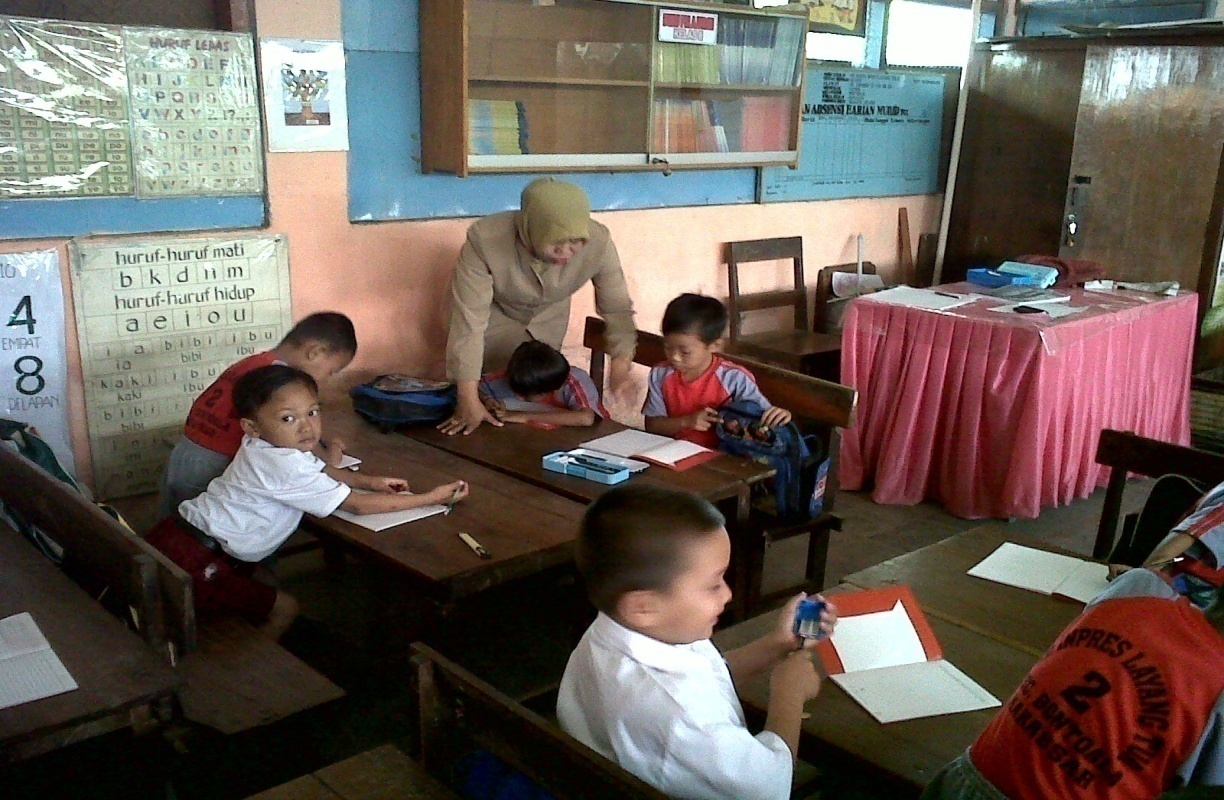 Gambar 6 : RIWAYAT HIDUPBudiyati, lahir di Soppeng pada tanggal 1 Juli 1968, Sulawesi Selatan. Anak keenam dari dari enam bersaudara dari pasangan bapak Pattola dan Imanisa. Penulis mulai mengenal pendidikan formal pada tahun 1974 di SDN 137 Lalebenteng Soppeng dan tamat pada tahun 1980. Kemudian melanjutkan pendidikan ke SMP. Negeri Takalala Soppeng dan tamat pada tahun 1983. Setelah itu melanjutkan Pendidikan  Sekolah Menengah Atas di SMAM Lajoa Soppeng dan tamat pada tahun 1986. Pada tahun yang sama penulis melanjutkan pendidikan di Universitas Muhammadiyah Makassar namun terhenti pada tahun 1989 karna terkendala biaya, hingga akhirnya menikah pada tahun 1992. Pada tahun 2007 penulis melanjutkan pendidikan lagi pada Program Studi Pendidikan Guru Sekolah Dasar di Universitas Negeri Makassar hingga sekarang.dan berhasil meraih gelar Sarjana pada tahun 2011.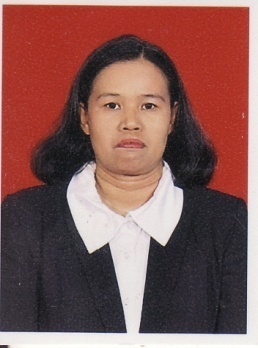 NOKEGIATAN MENGAJARSKOR PERENCANAAN PENGAJARANSKOR PERENCANAAN PENGAJARANSKOR PERENCANAAN PENGAJARANSKOR PERENCANAAN PENGAJARANSKOR PERENCANAAN PENGAJARANSKOR PERENCANAAN PENGAJARANNOKEGIATAN MENGAJARPertemuan IPertemuan IPertemuan IPertemuan IIPertemuan IIPertemuan IINOKEGIATAN MENGAJAR3213211.Menyampaikan tujuan pembelajaran yang ingin dicapai√√2.Membagi murid kedalam kelompok beranggotakan 5 orang√3.Memberikan murid masalah kontekstual√√4.Merespon secara positif jawaban murid. Murid diberikan kesempatan untuk memikirkan strategi yang palingg efektif√√5.Mengarahkan murid pada masalah kontekstual dan selanjutnya meminta murid mengerjakan masalah dengan pengetahuan mereka.√6.Mengelilingi murid dan memberikan bantuan seperlunya√√7.Mengenalkan istila konsep√√8.Memberikan tugas mengerjakan soal LKM kepada murid√√NOKEGIATAN MENGAJARSKOR PERENCANAAN PENGAJARANSKOR PERENCANAAN PENGAJARANSKOR PERENCANAAN PENGAJARANSKOR PERENCANAAN PENGAJARANSKOR PERENCANAAN PENGAJARANSKOR PERENCANAAN PENGAJARANNOKEGIATAN MENGAJARPertemuan IPertemuan IPertemuan IPertemuan IIPertemuan IIPertemuan IINOKEGIATAN MENGAJAR3213211.Menyampaikan tujuan pembelajaran yang ingin dicapai√√2.Membagi murid kedalam kelompok beranggotakan 5 orang√√3.Memberikan murid masalah kontekstual√√4.Merespon secara positif jawaban murid. Murid diberikan kesempatan untuk memikirkan strategi yang palingg efektif√√5.Mengarahkan murid pada masalah kontekstual dan selanjutnya meminta murid mengerjakan masalah dengan pengetahuan mereka.√√6.Mengelilingi murid dan memberikan bantuan seperlunya√√7.Mengenalkan istila konsep√√8.Memberikan tugas mengerjakan soal LKM√√NoNama SiswaHasil TesHasil TesHasil TesHasil TesHasil TesHasil TesHasil TesHasil TesHasil TesJum-lah SkorNilaiNoNama SiswaSkor TesSkor TesSkor TesSkor TesSkor TesSkor TesSkor TesSkor TesSkor TesJum-lah SkorNilaiNoNama Siswa123456788Jum-lah SkorNilaiNoNama Siswa151010151510101515Jum-lah SkorNilai1.Linda15510101010515158082.Indriyani151010515100557073.Kariesma 1055151510010107074.Alfina Damayanti101010151550557075.Febrianti510555100004046.Rahmat Mustari10101010155515158087.Muh.Ikram Resa151010105105557078.A.Muh.Fahril51010151510  015158089.Eka putri Ayu55101001000040410.Hasnidar1010101015550070711.Wahyuni Panita S51010015510151570712.Muh.Fadli1010100151010151580813.Naswan Sihab51051015100151570714.Vivi Candrawinata15101015151050080815.Amelia10101015101050070716.Jihan Aril10551055100050517.Muh,Ridwan15101010101050070718.Muh.Farhan101010105100151570719.Muh.Saiful5105010550040420.Alif Akbar101010101510500707Jumlah Jumlah 1345131Rata-rataRata-rata67,256,55             %Ketuntasan Bejajar%Ketuntasan Bejajar76,9%%Ketidaktuntasan%Ketidaktuntasan26,1%NoNama SiswaHasil TesHasil TesHasil TesHasil TesHasil TesHasil TesHasil TesHasil TesJum-lah SkorNi-laiNoNama SiswaSkor TesSkor TesSkor TesSkor TesSkor TesSkor TesSkor TesSkor TesJum-lah SkorNi-laiNoNama Siswa1(15)2(10)3(10)4(15)5(15)6(10)7(10)8(15)Jum-lah SkorNi-lai1.Linda1510101510510159092.Indriyani1010101051010158083.Kariesma 10101051055157074.Alfina Damayanti10101051010515757,55.Febrianti10101010105515757,56.Rahmat Mustari1510101051015159097.Muh.Ikram Resa151010510105158088.A.Muh.Fahril101010105105158089.Eka putri Ayu1510101010551580810.Hasnidar10101051051015757,511.Wahyuni Panita S1510101051051580812.Muh.Fadli10101010151551590913.Naswan Sihab101010  101510515858,514.Vivi Candrawinata1510101055515757,515.Amelia1510101051051580816.Jihan Aril1510105510515757,5   17.Muh,Ridwan10101010101051580818.Muh.Farhan1510101051051580819.Muh.Saiful101010510551570720.Alif Akbar1010105510515707Jumlah Jumlah 1580155Rata-rataRata-rata797,75%Ketuntasan Bejajar%Ketuntasan Bejajar100%%Ketidaktuntasan%Ketidaktuntasan0%